 - LMC Model FormHelpful background information on this model may be found in the Information Memo  Drug and Alcohol Testing Toolkit for the City Workplace.This icon marks places where the city must customize the model. They offer additional provisions, optional language, or comments for your consideration. The icon, and language you do not wish to include, should be deleted from this model before use. Make other changes, as needed, to customize the model for your city.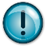 CITY OF _______CITY EMPLOYEE AND APPLICANT**NOTIFICATION AND DRUG SCREENING CONSENT FORMI acknowledge that I have received and understand the City’s Controlled Substance and Alcohol Testing for Commercial Drivers (DOT) Policy.I agree to comply with the City’s policy on controlled substance and/or alcohol and understand failure to comply is grounds for disciplinary action, up to and including termination.  As an applicant, I understand my conditional job offer will be withdrawn if I refuse to test or test positive for a controlled substance.I hereby consent to undergo controlled substance and/or alcohol testing pursuant to said policy, and I authorize collection of a urine and/or breath sample from me for these purposes.I understand that the procedure employed in this process will insure the integrity of the sample and is designed to comply with medical and legal requirements.I consent to the release of the controlled substance and/or alcohol test results in accordance with the City’s Controlled Substance and Alcohol Testing (DOT) Policy to the selected Medical Review Officer (MRO), and within the City on a need-to-know basis, and to additional parties in accordance with written authorization or as otherwise required by applicable or state law.If the city does not have a medical review officer you may insert instead “to the City’s third-party administrator _______ “, inserting the current administrator’s name.I further understand that the results of this testing may affect my employment status, as described in the policy as well as federal law updates, as applicable.In the event of a post-accident test, the drug and/or alcohol test result(s) may also be provided to the workers’ compensation insurance carrier.I understand that if I am an applicant, the City will conduct a “full query” of the Federal Motor Carrier Safety Administration’s Clearinghouse to determine whether a record exists for me. In addition, I understand that if I become or am an employee, the City will, at least once a year, conduct a limited query of the Clearinghouse to determine whether a record exists for me. Therefore, I hereby consent to the City conducting limited queries of the FMCSA Commercial Driver’s License Drug and Alcohol Clearinghouse (Clearinghouse) to determine whether drug or alcohol violation information about me exists in the Clearinghouse for purposes of my candidacy and throughout the duration of my employment, as applicable. I also understand that if the limited query conducted by the City indicates that drug or alcohol violation information about me exists in the Clearinghouse, FMCSA will not disclose that information to the City without first obtaining additional specific consent from me.I further understand that if I refuse to provide consent for the City to conduct a limited query of the Clearinghouse, the City must prohibit me from performing safety-sensitive functions, including driving a commercial motor vehicle, as required by FMCSA’s drug and alcohol program regulations. ** As an applicant I understand I will need to register with the FMCSA Clearinghouse to complete the registration process before I can respond to employer consent requests oraccess my driver record in the FMCSA Commercial Driver’s License Drug and Alcohol Clearinghouse. Visit https://clearinghouse.fmcsa.dot.gov/register and click Go to login.gov.________________________________	_______________________________Signature of Applicant/Employee 	Signature of Witness_________________________________DateDrug Screening Refusal of ConsentI hereby refuse to submit to the drug and alcohol testing process.I have seen a copy of the City’s Controlled Substance and Alcohol Testing for Commercial Drivers (DOT) Policy and understand that, if I am an applicant, my refusal to submit to testing will subject me to withdrawal of the City’s conditional offer of employment, and if I am an employee, my refusal to submit to testing will subject me to disciplinary proceedings including, but not limited to, employment discharge.____________________________		______________________________Signature of Applicant/Employee	Signature of Witness_______________________________DateIf employee refuses to sign, indicate “Refused to sign”.DATA PRIVACY NOTICEThe information collected pursuant to this policy is used to determine your eligibility for employment and the performance of certain safety sensitive functions.  You are not required to provide information and submit to the tests, but your failure to do so will result in the City withdrawing a conditional job offer or you may be disciplined (up to and including discharge) from employment, whichever may apply.  The results of the tests performed will be private data and will not be released to other employers, governmental agencies, or persons without the written consent of the employee tested, except as otherwise provided by regulation and law pursuant to a court order.  Only those individuals with a necessity to perform their functions under this policy will have access to the test results.